ORGANIZAČNÍ INFORMACEWienerberger fórum 2020Datum konání: 	úterý, 4. února 2020Místo konání: 	Kongresové centrum Aldis Hradec Králové, Eliščino nábřeží 375Doprava: 	Příjezd od Prahy (D11, E67) nebo Jičína (E442, státní 35):Z Prahy po D11 (E67) směr Náchod až na poslední kruhový objezd (křížení s E442 vedoucí z Jičína). Na tomto kruhovém objezdu prvním výjezdem vpravo směr Hradec Králové, Brno (E442). Nikam neodbočovat, neustále po hlavní silnici směr Brno za druhým nadjezdem a čerpací stanicí Shell odbočit vpravo.Příjezd od Brna (E442):Po silnici E442 městským silničním okruhem směr Mladá Boleslav, Jičín, na první světelné křižovatce za po pravé straně umístěnou obchodní zónou Kaufland, Mountfield, OMV, Mc Donalds, odbočit vlevo.Příjezd od Rychnova nad Kněžnou, Opava, Ostrava (státní 11):Napojit se na E442 městským silničním okruhem směr Mladá Boleslav, Jičín, 
na první světelné křižovatce za po pravé straně umístěnou obchodní zónou Kaufland, Mountfield, OMV, Mc Donalds, odbočit vlevo.Zastávky městské hromadné dopravy:Trolejbus č. 3 – z Hlavního nádraží směr Slezské Předměstí – vystoupit za řekou 
na 3. zastávce Muzeum, dát se proti proudu řeky směrem k Městským lázním 
(3 minuty chůze).Trolejbus č. 7 – ze zastávky Terminál směr Malšovice – vystoupit za řekou 
na 4. zastávce Muzeum, dát se proti proudu řeky směrem k Městským lázním 
(3 minuty chůze).Autobus č. 12 – ze zastávky Hlavní nádraží směr Slezské Předměstí – vystoupit 
za řekou na 3. zastávce Muzeum, dát se proti proudu řeky směrem k Městským lázním (3 minuty chůze).Autobus č. 16 – ze zastávky Hlavní nádraží směr Roudnická – vystoupit za řekou 
na 3. zastávce Muzeum, dát se proti proudu řeky směrem k Městským lázním 
(3 minuty chůze).Autobus č. 5 – ze zastávky Terminál směr Slezské Předměstí – vystoupit 
na 5. zastávce – Aldis (1 minuta chůze).Autobus č. 11 – ze zastávky Terminál směr Parlament – vystoupit na 5. zastávce – Aldis (1 minuta chůze).Autobus č. 13 – ze zastávky Terminál směr Slezské Předměstí – vystoupit 
na 5. zastávce – Aldis (1 minuta chůze).Autobus č. 15 – ze zastávky Terminál směr Panelárna – vystoupit na 5. zastávce – Aldis (1 minuta chůze).Parkování: 	Parkovací místa v okolí kongresového centra – obchodní zóna Kaufland, Mountfield, OMV, Mc Donalds nebo za poplatek před kongresovým centrem. Registrace: 	Od 8:00 do 9:00, účastníci jsou evidováni jednotlivě podle svého příjmení každý zvlášť, a to bez ohledu na příslušnost k firmám. Jednotlivá registrační stanoviště budou označena rozsahem příjmení účastníků, které odbavují. Při registraci účastník nahlásí příjmení, podepíše se do prezenční listiny a předem přihlášení účastníci obdrží materiály společnosti Wienerberger s.r.o. Vzhledem k velkému počtu účastníků Vás žádáme, dostavte se k registraci 
s předstihem. Přednáškový program začíná v 9:00 hod.Občerstvení: 	Po celou dobu semináře k dispozici voda, ve vyhrazeném čase se podává občerstvení.Šatna:		Pro účastníky semináře je zdarma.Odborné dotazy účastníků: Budou zodpovídány v průběhu semináře a během přestávek.Potvrzení bodového ohodnocení ČKAIT a ČKA: Bude na vyžádání vydáváno po první přestávce u registrace. Potvrzení je vydáváno na jméno účastníka.Program semináře je součástí pozvánky, která je ke stažení kliknutím zde. 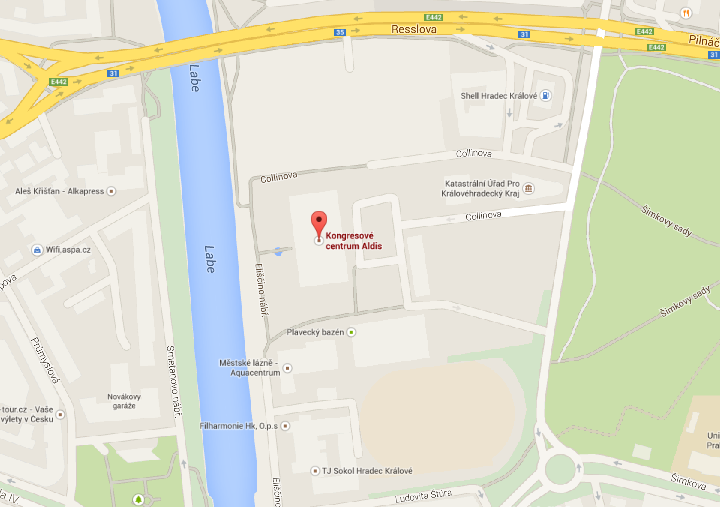 